Утверждаю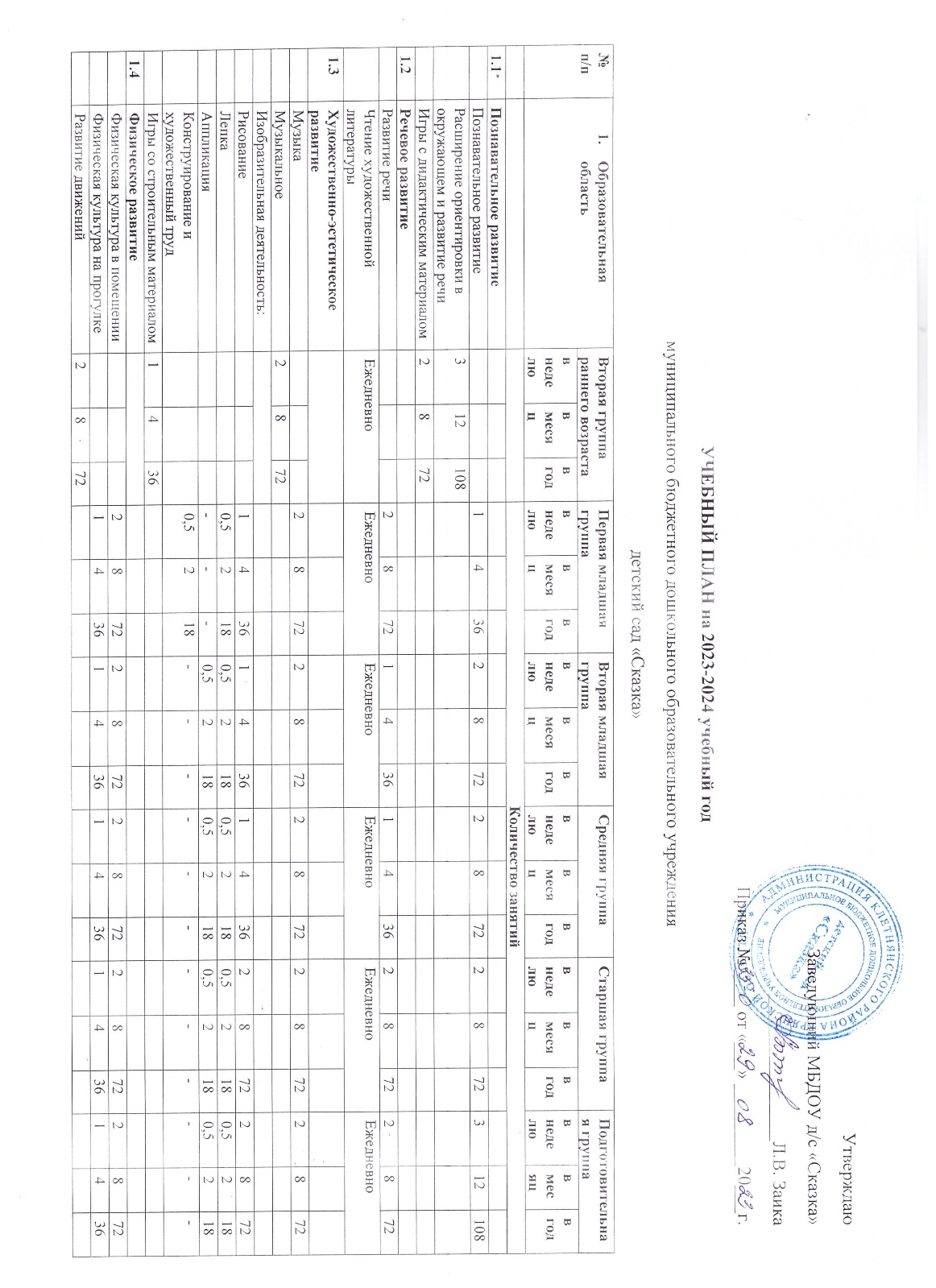 Заведующий МБДОУ д/с «Сказка»________________Л.В. ЗаикаПриказ № ____ от «___» _________20___г.УЧЕБНЫЙ ПЛАН на 2023-2024 учебный годмуниципального бюджетного дошкольного образовательного учреждениядетский сад «Сказка» Пояснительная записка к учебному плану на 2023-2024 учебный годУчебный план для ДОУ является нормативным документом, устанавливающим перечень образовательных областей и объём учебного времени, отводимого на проведение занятий.При составлении учебного плана по реализации основной общеобразовательной программы учитывались следующие нормативно-правовые документы:• Федеральный закон от 29.12.2012 г. «Об образовании в Российской Федерации»; • Приказ Министерства образования и науки РФ № 1155 от 17.10.2013 г. «Об утверждении федерального образовательного стандарта дошкольного образования»; • Письмо Минобрнауки России «Комментарии к ФГОС ДО» от 28 февраля 2014 № 08-249. • Требованиями СанПиН с введением дополнений и изменений в соответствии с постановлением главного государственного санитарного врача РФ Постановление Главного государственного санитарного врача РФ от 30.06.2020 г. № 16 «Об утверждении санитарно-эпидемиологических правил СП 3.1/2.4.3598-20 «Санитарно-эпидемиологические требования к устройству, содержанию и организации работы образовательных организаций и других и других объектов социальной инфраструктуры для детей и молодёжи в условиях распространения новой коронавирусной инфекции (COVID-19)»• Основной образовательной программой МБДОУ детского сада «Сказка» Учебный план определяет организацию воспитательно-образовательного процесса в учреждении и структуру основной общеобразовательной программы дошкольного образования, реализуемой в ДОУ. Основная цель учебного плана:- регламентировать учебно – познавательную деятельность в организованной образовательной деятельности- установить формы и виды организации;- количество организованной образовательной деятельности в неделю.Учебный план МБДОУ детского сада «Сказка» на 2023 – 2024 учебный год является нормативным актом, устанавливающим перечень образовательных областей и объём учебного времени, отводимого на проведение организованной образовательной деятельности.Учебный год начинается с 1 сентября и заканчивается 31 мая. Детский сад работает в режиме пятидневной рабочей недели.Данный учебный план определяет максимальный объем учебной нагрузки, распределяет время для федерального и регионального компонента образовательного стандарта по группам и образовательным областям.Целостность педагогического процесса в МБДОУ д/с «Сказка» обеспечивается путем внедрения в основную часть образовательной программы «Федеральной образовательной программы дошкольного образования», утвержденной Приказом Министерства просвещения Российской Федерации от 25 ноября 2022 года №1028.  В 2023-2024 г. в МБДОУ детском саду «Сказка» функционирует 6 общеобразовательных групп, укомплектованных в соответствии с возрастными нормами.Максимально допустимый объём образовательной нагрузки в первой половине дня:-   в младшей и средней группах не превышает 30 и 40 минут, а в старшей и подготовительной - 45 минут и 1,5 часа соответственно.В середине времени, отведённого на организованную образовательную деятельность, проводятся физкультурные минутки (1-2 мин).Перерывы между периодами организованной образовательной деятельности – не менее 10 минут.Форма организации занятий  с 1,6 до 3 лет (подгрупповые) с 3 до 5 лет (фронтальные).   В летний период проводятся три физкультурных занятия на прогулке. № п/пОбразовательная областьВторая группа раннего возрастаВторая группа раннего возрастаВторая группа раннего возрастаПервая младшая группаПервая младшая группаПервая младшая группаВторая младшая группаВторая младшая группаВторая младшая группаСредняя группаСредняя группаСредняя группаСтаршая группаСтаршая группаСтаршая группаПодготовительная группаПодготовительная группаПодготовительная группа№ п/пОбразовательная областьв неделюв месяцв годв неделюв месяцв год в неделюв месяцв годв неделюв месяцв годв неделюв месяцв годв неделюв месяцв годКоличество занятийКоличество занятийКоличество занятийКоличество занятийКоличество занятийКоличество занятийКоличество занятийКоличество занятийКоличество занятийКоличество занятийКоличество занятийКоличество занятийКоличество занятийКоличество занятийКоличество занятий1.1Познавательное развитиеПознавательное развитие1436287228722872312108Расширение ориентировки в окружающем и развитие речи312108Игры с дидактическим материалом28721.2Речевое развитиеРазвитие речи28721436143628722872Чтение художественной литературыЕжедневно Ежедневно Ежедневно Ежедневно Ежедневно Ежедневно ЕжедневноЕжедневноЕжедневноЕжедневноЕжедневноЕжедневноЕжедневноЕжедневноЕжедневноЕжедневноЕжедневноЕжедневно1.3Художественно-эстетическое развитиеМузыка 28722872287228722872Музыкальное 2872Изобразительная деятельность:Рисование 14361436143628722872Лепка 0,52180,52180,52180,52180,5218Аппликация ---0,52180,52180,52180,5218Конструирование и художественный труд0,5218------------Игры со строительным материалом14361.4Физическое развитиеФизическая культура в помещении28722872287228722872Физическая культура на прогулке14361436143614361436Развитие движений2872ИТОГО:1040360104036010403601040360124843213524681ч40 мин1ч40мин2ч30мин3ч20мин5ч6ч30 минВозрастная группаВозрастКоличество группПродолжительность ООД в соответствии с санитарно-гигиеническими нормами и требованиями (СанПиН 3.1/2.4.3598-20)Количество занятий в неделюПервая группа раннего возраста1г6мес -2 года1не более 10 минут10Вторая группа раннего возраста2-3 года1не более 10 минут10Младшая группа3-4 года1не более 15 минут10Средняя группа4-5 лет1не более 20 минут10Старшая группа5-6 лет1не более 25 минут12Подготовительная группа6-7 лет1не более 30 минут13